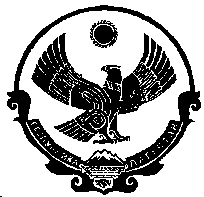  РЕСПУБЛИКА ДАГЕСТАН АДМИНИСТРАЦИЯ МО «ГОРОД КИЗИЛЮРТ» П О С Т А Н О В Л Е Н И Е№ 300-П    										      17.07.2018О проведении открытого конкурса по отбору управляющейорганизации для управления многоквартирными домамив МО «Город Кизилюрт»	В соответствии со статьей № 161 Жилищного кодекса РФ, постановлением Правительства Российской Федерации от 06 февраля 2006 года № 75 «О порядке проведения органом местного самоуправления открытого конкурса по отбору управляющей организации по управлению многоквартирным домом», руководствуясь Уставом муниципального образования «Город Кизилюрт» п о с т а н о в л я ю:Провести открытый конкурс по отбору управляющей организации для управления многоквартирными домами, расположенными по адресу: Республика Дагестан, г.Кизилюрт, ул.Гагарина, дом № 66, № 66а. Создать и утвердить состав конкурсной комиссии по проведению открытого конкурса по отбору управляющей организации согласно приложению № 1.Утвердить конкурсную документацию для проведения открытого конкурса по отбору управляющей организации для управления многоквартирными домами в МО «Город Кизилюрт» согласно приложению № 2. Разместить на официальном сайте администрации МО «Город Кизилюрт» в сети Интернет, в ГИС ЖКХ и опубликовать в газете «Кизилюртовские вести»:извещение о проведении  открытого конкурса по отбору управляющей организации для управления многоквартирными домами в МО «Город Кизлюрт»;конкурсную документацию о проведении открытого конкурса по отбору управляющей организации для управления многоквартирными домами в МО «Город Кизлюрт»;информацию о результатах проведения открытого конкурса по отбору управляющей организации для управления многоквартирными домами в МО «Город Кизлюрт».		5. Данное постановление разместить на официальном сайте администрации МО «Город Кизилюрт» и опубликовать в газете «Кизилюртовские вести».		6. Контроль исполнения настоящего постановления возложить на заместителя главы администрации МО «Город Кизилюрт» Шабанова Х.Г.                       ГЛАВА              АДМИНИСТРАЦИИ                                                            А.А. БЕКОВ	Приложение № 1	к постановлению главы администрации 	МО «Город Кизилюрт»	от 17.07.2018г. № 300-ПСОСТАВконкурсной комиссии по проведению открытого конкурса по отборууправляющей организацииПредседатель комиссии:Шабанов Хаджимурад Гаджиевич -       зам. главы администрации                                МО «Город Кизилюрт»;Члены комиссии:А.Г. Акашев                             - начальник отдела МКУ «УЖХ и Б»Г.М. Хамидов                           - юрист администрации МО «Город Кизилюрт»М.Магомедов                           - начальник отдела МКУ УМС и СЗМ.М. Базарганов                      - депутат Собрания городского округа                                                         «Город Кизилюрт»Приложение № 2	к постановлению главы администрации 	МО «Город Кизилюрт»	от17.07.2018г. № 300-П КОНКУРСНАЯ ДОКУМЕНТАЦИЯДЛЯ ПРОВЕДЕНИЯ ОТКРЫТОГО КОНКУРСАпо отбору управляющей организации для управления многоквартирными домами в МО «Город Кизилюрт». № 1-К г. Кизилюрт2018 год1. Общие положенияОрганизатор конкурса: администрация МО «Город Кизилюрт» (далее – организатор конкурса).Комиссия по размещению заказа: единая комиссия администрации МО «Город Кизилюрт» по размещению муниципальных заказов (далее – комиссия).Форма торгов: открытый конкурс.Предмет конкурса: право заключения договоров управления в многоквартирном доме в отношении объекта конкурса.Объект конкурса: общее имущество собственников помещений в многоквартирных домах в МО «Город Кизилюрт»,   на право управления которыми проводится конкурс. Участники конкурса: претендент, допущенный единой комиссией к участию в конкурсе.Законодательное регулирование. Настоящая конкурсная документация подготовлена в соответствии с Постановлением Правительства Российской Федерации от 06 февраля 2006 года № 75 «О порядке проведения органом местного самоуправления открытого конкурса по отбору управляющей организации для управления многоквартирным домом».Место и сроки  проведения конкурса указаны в Информационной карте конкурса.Цена договора указана в Информационной карте конкурса. Данная цена не может быть превышена при заключении договора  по итогам конкурса.Участник конкурса принимает обязательства выполнять обязательные и предложенные им дополнительные работы и услуги за плату за содержание и ремонт жилого помещения, размер которой указан в конкурсной документации, предоставлять коммунальные услуги, а также исполнять иные обязательства, указанные в проекте договора управления многоквартирным домом. Цена договора, предложенная участниками конкурса, остается фиксированной на протяжении всего срока выполнения договора и включает в себя все затраты, налоги, сборы и иные обязательные платежи, подлежащие уплате в связи с исполнением договора.Источник финансирования: ежемесячные платежи собственников за работы и услуги по управлению многоквартирным домом, содержанию и текущему ремонту общего имущества собственников помещений в многоквартирном доме.Форма, сроки и порядок оплаты услуг по управлению многоквартирным домом определяются в проекте договора, приведенном в приложении 5 к настоящей конкурсной документации, и указаны в Информационной карте конкурса.Порядок проведения осмотров объекта конкурса: организатор конкурса организует проведение осмотра претендентами и другими заинтересованными лицами объектов конкурса. Сведения о проведении осмотров указаны  в информационной карте.Участник размещения заказа несет все расходы, связанные с подготовкой и подачей заявки на участие в конкурсе, участием в конкурсе и заключением  договора.Преимущества на участие в конкурсе не предоставляются.Требования к участникам открытого конкурса.2.1. Участником конкурса может быть любое юридическое лицо независимо от организационно-правовой формы или индивидуальный предприниматель, имеющих лицензию на осуществление предпринимательской деятельности по управлению МКД. 2.2.Участники конкурса должны соответствовать следующим обязательным требованиям:- соответствие претендентов установленным федеральными законами требованиям к лицам, осуществляющим выполнение работ, оказание услуг, предусмотренных договором управления многокартирным домом;- непроведение в отношении участника конкурса процедуры банкротства либо в отношении претендента – юридического лица  процедуры ликвидации;- неприостановление деятельности участника конкурса в порядке, предусмотренном Кодексом Российской Федерации об административных правонарушениях, на день рассмотрения заявки на участие в конкурсе;- отсутствие у претендента задолженности по начисленным налогам, сборам и иным обязательным платежам в бюджеты любого уровня или государственные внебюджетные фонды за прошедший календарный год, размер которой превышает двадцать пять процентов балансовой стоимости активов претендента по данным бухгалтерской отчетности за последний завершенный отчетный период. Претендент считается соответствующим установленному требованию в случае, если он обжалует наличие указанной задолженности в соответствии с законодательством Российской Федерации и решение по такой жалобе на день рассмотрения заявки на участие в конкурсе не вступило в силу- отсутствие у претендента кредиторской задолженности за последний завершенный отчетный период в размере свыше 70% балансовой стоимости активов претендента по данным бухгалтерской отчетности за последний завершенный отчетный период;- внесение претендентом на счет, указанный в информационной карте, средств в качестве обеспечения заявки на учасие в конкурсе. При этом претендент считается соответствующим данному требованию, если непосредственно перед началом процедуры вскрытия конвертов с заявками на участие в конкурсе средства поступили на счет, указанный в информационной карте.Организатор конкурса вправе отстранить участника конкурса от участия в конкурсе на любом этапе его проведения вплоть до заключения договора в следующих случаях:- в случае непредоставления документов, либо установления недостоверности сведений, содержащихся в документах, представленных участником размещения заказа в составе заявки на участие в конкурсе;- в случае несответствия требованиям, установленным в п.п. 2.2 настоящей конкурсной документации,  установления факта проведения ликвидации участника размещения заказа юридического лица или проведения в отношении участника размещения заказа – юридического лица, индивидуального предпринимателя процедуры банкротства;- в случае несоответствия заявки на участие в конкурсе требованиям конкурсной документации.Разъяснение положений конкурсной документации. При проведении конкурса какие-либо переговоры организатора конкурса или единой комиссии администрации МО «Город Кизилюрт» по размещению муниципальных заказов с участником конкурса не допускаются. В случае нарушения указанного положения конкурс может быть признан недействительным в порядке, предусмотренном законодательством Российской Федерации. Организатор конкурса вправе давать разъяснения положений конкурсной документации. Любое заинтересованное лицо вправе направить в письменной форме, организатору конкурса запрос о разъяснении положений конкурсной документации. В течение двух рабочих дней со дня поступления указанного запроса организатор конкурса обязан направить в письменной форме разъяснения положений конкурсной документации, если указанный запрос поступил к организатору конкурса не позднее, чем за два рабочих дня до даты  окончания подачи заявок на участие в конкурсе на бумажном носителе по адресу, указанному в запросе. В течение одного рабочего дня со дня направления разъяснения положений конкурсной документации по запросу заинтересованного лица такое разъяснение должно быть размещено организатором конкурса на сайте mo.gor.kiz@mail.ru  с указанием предмета запроса, но без указания лица, от которого поступил запрос. Разъяснение положений конкурсной документации не должно изменять ее суть.Внесение изменений в конкурсную документацию. Организатор конкурса по собственной инициативе или в соответствии с запросом заинтересованного лица вправе внести изменения в конкурсную документацию не позднее чем за 15 дней до даты окончания срока подачи заявок на участие в конкурсе. В течение 2 рабочих дней с даты принятия решения о внесении изменений в конкурсную документацию такие изменения размещаются организатором конкурса или по его поручению специализированной организацией на официальном сайте и направляются заказными письмами с уведомлением всем лицам, которым была предоставлена конкурсная документация. В течение пяти рабочих дней со дня принятия решения о внесении изменений в конкурсную документацию такие изменения опубликовываются в газете «Кизилюртовские вести» и в течение двух дней размещаются организатором конкурса на сайте и направляются письмами всем участникам размещения заказа, которым была предоставлена конкурсная документация.  Чтобы предоставить участникам конкурса разумное время для внесения изменений в заявки на участие в конкурсе на основании изменений, внесенных в конкурсную документацию, организатор конкурса вправе при необходимости и по своему усмотрению продлить срок подачи заявок и внести соответствующие изменения в извещение о проведении конкурса. Изменения в извещение о проведении открытого конкурса опубликовывается в газете «Кизилюртовские вести»  в течение пяти рабочих дней со дня принятия решения о внесении изменений в извещение о проведении открытого конкурса и в течение двух дней размещается организатором конкурса на сайте mo.gor.kiz@mail.ru и направляется всем участникам размещения заказа, которым была предоставлена конкурсная документация.  Участники конкурса, использующие конкурсную документацию с сайта самостоятельно отслеживают возможные изменения, внесенные в извещение о проведение открытого конкурса и в конкурсную документацию, размещенные на сайте и опубликованные в газете «Кизилюртовские вести». Организатор конкурса не несет ответственности в случае, если участник конкурса не ознакомился с изменениями, внесенными в извещение о проведении конкурса и конкурсную документацию размещенными и опубликованными надлежащим образом. Отказ от проведения конкурса. В случае если до дня проведения конкурса собственники  помещений  во всех многоквартирных  домах  выбрали способ управления многоквартирными домами товариществами собственнников жилья или реализовали решение о выборе управления этим домом, конкурс не проводится. Отказ от проведения конкурса по иным основаниям не допускается. Извещение об отказе от проведения открытого конкурса опубликовывается в газете «Кизилюртовские вести»  в течение пяти дней и размещается организатором конкурса на сайте в течение двух дней со дня принятия решения об отказе от проведения открытого конкурса.В течение двух дней со дня принятия указанного решения организатором конкурса вскрываются конверты с заявками на участие в конкурсе и соответствующие уведомления направляются всем участникам размещения заказа, подавшим заявки на участие в конкурсе.Организатор конкурса возвращает претенднтам, участникам конкурса средства, внесенные в качестве обеспечения заявки на участие в конкурсе, в течение 5 рабочих дней с даты принятия решения об отказе от проведения конкурса.  Требования к содержанию и форме заявки на участие в конкурсе.6.1. Заявка на участие в конкурсе (приложение 3 к настоящей конкурсной документации, далее – заявка) должна содержать:1) сведения и документы о претенденте, подавшем такую заявку:а) фирменное наименование (наименование), сведения об организационно-правовой форме, о месте нахождения, почтовый адрес (для юридического лица), фамилия, имя, отчество, паспортные данные, сведения о месте жительства (для физического лица), номер контактного телефона, электронный адрес;б) выписку из Единого государственного реестра юридических лиц - для юридического лица; выписку из Единого государственного реестра индивидуальных предпринимателей для индивидуального предпринимателя; в) в случае, если заявка подписывается не руководителем участника конкурса, к ней должен быть приложен документ, подтверждающий полномочия лица на осуществление действий от имени участника конкурса, подавшего заявку на участие в конкурсе;г) реквизиты банковского счета для возврата средств, внесенных в качестве обеспечения заявки на участие в конкурсе;2) документы, подтверждающие соответствие претендента установленным требованиям для участия в конкурсе, или заверенные в установленном порядке копии таких документов:а) документы, подтверждающие внесение денежных средств в качестве обеспечения заявки на участие в конкурсе;б) копии утвержденного бухгалтерского баланса за последний отчетный период;в) документы, подтверждающие соответствие претендентов установленным федеральными законами требованиям к лицам, осуществляющим выполнение работ, оказание услуг, предусмотренных договором управления многоквартирным домом.3) реквизиты банковского счета для внесения собственниками помещений в многоквартирном доме и нанимателями жилых помещений по договору социального найма и договору найма жилых помещений государственного или муниципального жилищного фонда платы за содержание и ремонт жилого помещения и платы за коммунальные услуги.6.2. Представленные в составе заявки документы не возвращаются участнику конкурса.7. Подача зявок на участие в конкурсе.Срок и порядок подачи и регистрации заявок на участие в конкурсе.Заинтересованное лицо подает заявку на участие в конкурсе по форме, предусмотренной приложением № 3 к настоящей конкурсной документации. Срок подачи заявок должен составлять не менее 25 дней. Одно лицо вправе подать в отношении одного лота только одну заявку.Предоставление заявки на участие в конкурсе является согласием претендента выполнить обязательные работы и услуги за плату на содержание и ремонт жилого помещения, размер которой указан в извещении о проведении конкурса, а также предоставлять коммунальные услуги.Прием заявок заканчивается в день вскрытия конвертов с заявками, но не раньше времени, указанного в извещении о проведении открытого конкурса (с учетом всех изменений извещения о проведении конкурса, являющихся неотъемлемой частью извещения о проведении конкурса) и Информационной карте конкурса.Заявки на участие в конкурсе до последнего дня срока подачи заявок на участие в конкурсе (исключая последний день подачи заявок на участие в конкурсе) подаются по адресу, указанному в извещении о проведении открытого конкурса и Информационной карте конкурса. В день окончания срока подачи заявок на участие в конкурсе,  такие заявки подаются на заседании комиссии непосредственно перед вскрытием конвертов с заявками на участие в конкурсе по адресу, по которому осуществляется вскрытие конвертов с заявками на участие в конкурсе, указанному в извещении о проведении открытого конкурса после объявления  присутствующим при вскрытии конвертов с заявками о возможности подать заявки, изменить или отозвать поданные заявки. Заявки на участие в конкурсе, направленные по почте и поступившие в последний день окончания срока подачи заявок по адресу, по которому подаются заявки на участие в конкурсе в течение всего срока поступления заявок, за исключением последнего дня срока подачи заявок, признаются опоздавшими. Участник конкурса при отправке заявки по почте, несет риск того, что его заявка будет доставлена по неправильному адресу и признана опоздавшей. Каждый конверт с заявкой, поступивший в срок, указанный в пунктах ,  Конкурсной документации, регистрируется уполномоченными лицами организатора конкурса.Каждый поступивший конверт с заявкой на участие в конкурсе также маркируется путем нанесения на конверт регистрационного номера, соответствующего номеру в журнале регистрации.Поступившие конверты с заявками регистрируются в Журнале регистрации заявок на участие в конкурсе, в порядке поступления конвертов с заявками. Запись регистрации конверта должна включать регистрационный номер заявки, дату, время, способ подачи, подпись и расшифровку подписи лица, вручившего конверт должностному лицу организатора конкурса. По требованию претендента выдается расписка о получении такой заявки .Заявки на участие в конкурсе, оформленные в соответствии с пунктом 6.1 конкурсной документации, подаются участниками размещения заказа в порядке и сроки, указанные в пункте 7.1 конкурсной документации и в Информационной карте конкурса.Участник размещения заказа подает заявку на участие в конкурсе в запечатанном конверте. На таком конверте указывается наименование открытого конкурса, на участие в котором подается данная заявка, следующим образом: «Заявка на участие в открытом конкурсе по отбору управляющей организации для управления многоквартирным домом». В случае подачи заявок на участие в конкурсе в отношении нескольких лотов одним участником размещения заказа, такие заявки подаются в следующем порядке. Все заявки на участие в конкурсе в отношении нескольких лотов подаются участником размещения заказа в одном конверте. В соответствующем конверте содержатся: один комплект общих для всех заявок документов и отдельные конверты с документами, специфичными для каждого лота.Общий внешний конверт оформляется в соответствии с пунктом 7.1.6 конкурсной документации. Каждый внутренний конверт, содержащий документы отдельно по лоту, оформляется следующим образом: на таком конверте указывается наименование конкурса и номер соответствующего лота, а именно: «Открытый конкурс по отбору управляющей организации для управления многоквартирным домом. Номер лота __».  7.1.10. Претенденты, подавшие заявки, организатор конкурса обязаны обеспечить конфиденциальность сведений, содержащихся в таких заявках до вскрытия конвертов с заявками на участие в конкурсе. Лица, осуществляющие хранение конвертов с заявками, не вправе допускать повреждение таких конвертов и заявок до момента их вскрытия.7.1.10. Если конверт с заявкой не запечатан и не маркирован в порядке, указанном выше, организатор конкурса не несет ответственности за утерю конверта или его содержимого или досрочное вскрытие такого конверта. В случае, если на конверте с заявкой  указано наименование (для юридических лиц) или фамилия, имя, отчество (для физического лица) участника размещения заказа, либо конверт не запечатан и не маркирован в порядке, указанном выше, такие конверты с заявками не принимаются организатором конкурса и возвращаются лицу, подавшему такой конверт. В случае получения такого конверта организатором конкурса по почте, соответствующий конверт возвращается по адресу отправителя, указанному на конверте. Изменения заявок на участие в конкурсе.Претендент вправе изменить заявку на участие в конкурсе в любое время непосредственно до начала процедуры вскрытия конвертов с заявками на участие в конкурсе. Изменения, внесенные в заявку, считаются неотъемлемой частью заявки на участие в конкурсе.Заявки на участие в конкурсе изменяются в следующем порядке.	Изменения заявки на участие в конкурсе подаются в запечатанном конверте. На соответствующем конверте указываются: наименование открытого конкурса и регистрационный номер заявки в следующем порядке: «Изменение заявки на участие в открытом конкурсе по отбору управляющей организации для управления многоквартирным домом. Регистрационный номер заявки». На  изменениях заявки на участие в конкурсе должен быть указан регистрационный номер заявки.До последнего дня подачи заявок, установленного в пункте 7.1 Конкурсной документации, изменения заявок на участие в конкурсе подаются по адресу, указанному в извещении о проведении конкурса (с учетом всех изменений извещения о проведении конкурса, являющихся неотъемлемой частью извещения о проведении конкурса) и в Информационной карте конкурсе.В день окончания срока подачи заявок на участие в конкурсе,  изменения заявок на участие в конкурсе подаются на заседании единой комиссии администрации городского округа «Город Кизилюрт» по размещению муниципальных заказов  непосредственно перед вскрытием конвертов с заявками на участие в конкурсе в по адресу, по которому осуществляется вскрытие конвертов с заявками на участие в конкурсе, указанному в извещении о проведении открытого конкурса.7.2.4. Изменения заявок на участие в конкурсе регистрируются в Журнале регистрации заявок на участие в конкурсе в порядке, установленном в пункте 7.1.4 Конкурсной документации. 7.2.5. После окончания срока подачи заявок не допускается внесение изменений в заявки. 7.2.6. Претенденты, подавшие изменения заявок на участие в конкурсе, организатор конкурса, обязаны обеспечить конфиденциальность сведений, содержащихся в таких изменениях заявок до вскрытия конвертов с изменениями заявок. Лица, осуществляющие хранение конвертов с изменениями заявок на участие в конкурсе, не вправе допускать повреждение таких конвертов и, содержащихся в них изменений заявок до момента их вскрытия.7.2.7. Конверты с изменениями заявок вскрываются комиссией одновременно с конвертами с заявками на участие в конкурсе. После вскрытия конвертов с заявками и конвертов с изменениями соответствующих заявок комиссия устанавливает поданы ли изменения заявки на участие в конкурсе надлежащим лицом. О вскрытии конвертов с изменениями заявок на участие в конкурсе делается соответствующая отметка в протоколе вскрытия заявок на участие в конкурсе. 7.2.8. Если конверт с изменениями заявки на участие в конкурсе не запечатан и не маркирован в порядке, указанном выше, организатор конкурса не несет ответственности за утерю или досрочное вскрытие такого конверта. В случае, если на конверте с изменениями заявки  на участие в конкурсе указано наименование (для юридических лиц) или фамилия, имя, отчество (для физического лица) участника размещения заказа, либо конверт не запечатан и не маркирован в порядке, указанном выше, такие конверты с изменениями заявок на участие в конкурсе не принимаются организатором конкурса и возвращаются лицу, подавшему такой конверт. В случае получения такого конверта организатором конкурса по почте, соответствующий конверт возвращается по адресу отправителя, указанному на конверте.Отзыв заявок на участие в конкурсеПретендент вправе отозвать заявку на участие в конкурсе в любое время непосредственно до начала процедуры вскрытия конвертов с заявками на участие в конкурсе. Организатор конкурса возвращает внесенные в качестве обеспечения заявки на участие в конкурсе средства претенденту, отозвавшему заявку на участие в конкурсе, в течение 5 рабочих дней с даты получения организатором конкурса уведомления об отзыве заявки.Заявки на участие в конкурсе отзываются в следующем порядке.Участник размещения заказа подает в письменном виде уведомление об отзыве заявки, содержащее информацию о том, что он отзывает свою заявку. При этом в соответствующем уведомлении в обязательном порядке должна быть указана следующая информация: наименование конкурса, регистрационный номер заявки на участие в конкурсе, дата, время и способ подачи заявки на участие в конкурсе. Заявление об отзыве заявки на участие в конкурсе должно быть скреплено печатью и заверено подписью уполномоченного лица (для юридических лиц) и собственноручно подписано физическим лицом участником размещения заказа. В случае, если в уведомлении об отзыве заявки на участие в конкурсе прямо указана просьба вернуть отозванную им заявку и указан адрес, по которому соответствующая заявка должна быть возвращена должно содержаться в заявлении об отзыве заявки на участие в конкурсе.  До последнего дня подачи заявок на участие в конкурсе, заявления об отзыве заявок на участие в конкурсе подаются по адресу, указанному в извещении о проведении конкурса и Информационной карте конкурса. В  день окончания срока подачи заявок на участие в конкурсе,  заявки на участие в конкурсе отзываются на заседании конкурсной комиссии непосредственно перед вскрытием конвертов с заявками на участие в конкурсе по адресу, по которому осуществляется вскрытие конвертов с заявками на участие в конкурсе, указанному в извещении о проведении открытого конкурса. 7.3.3. Отзывы заявок на участие в конкурсе регистрируются в Журнале регистрации заявок на участие в конкурсе в порядке, установленном в пункте 7.1 Конкурсной документации. 7.3.4. После получения и регистрации отзыва заявки на участие в конкурсе организатор конкурса сравнивает регистрационный номер заявки, указанный в заявке и в уведомлении об отзыве соответствующей заявки на участие в конкурсе и в случае, если они совпадают вскрывает конверт с заявкой на участие в конкурсе, которая отозвана. Конверты с заявками на участие в конкурсе, в отношении которых поданы заявления об их отзыве, вскрываются. Результаты вскрытия конвертов с заявками на участие в конкурсе фиксируются в соответствующем акте. 7.3.5. В случае соответствия уведомления об отзыве заявки на участие в конкурсе требованиям, указанным выше и соответствия регистрационного номера заявки, указанного в уведомлении об отзыве заявки, регистрационному номеру заявки, указанному в заявке на участие в конкурсе, заявка на участие в конкурсе считается отозванной в надлежащем порядке и конверт с заявками вскрывается. Организатор конкурса не несет ответственность за негативные последствия, наступившие для участника размещения заказа, заявка на участие в конкурсе которого отозвана. 7.3.6. Заявки на участие в конкурсе, отозванные до окончания срока подачи заявок на участие в конкурсе в порядке, указанном выше считаются не поданными. 7.3.7. После окончания срока подачи заявок не допускается отзыв заявок на участие в конкурсе. 7.3.8. Организатор конкурса возвращает внесенные в качестве обеспечения заявки на участие в конкурсе денежные средства участнику размещения заказа, отозвавшему заявку на участие в конкурсе, в течение пяти дней со дня поступления организатору конкурса уведомления об отзыве заявки на участие в конкурсе.Заявки на участие в конкурсе, поданные с опозданием.Полученные после окончания времени приема конвертов с заявками на участие в конкурсе организатором конкурса конверты с заявками на участие в конкурсе вскрываются, и в тот же день такие конверты и такие заявки возвращаются участникам размещения заказ по адресу, указанному в заявке на участие в конкурсе. Данные о вскрытии заявок на участие в конкурсе, полученных после установленного срока окончания приема заявок на участие в конкурсе, фиксируются  организатором конкурса в соответствующем акте, который хранится с остальными документами по проведенному конкурсу.Организатор конкурса обязан вернуть внесенные в качестве обеспечения заявки на участие в конкурсе денежные средства соответствующим участникам размещения заказа в течение пяти дней со дня подписания протокола вскрытия (соответствующего акта) на банковский  счет, указанный в соответствующей заявке на участие в конкурсе.  Обеспечение заявок на участие в конкурсе.Размер обеспечения заявки на участие в конкурсе указан в информационной карте, что составляет 5 процентов размера платы за содержание и ремонт жилого помещения, умноженного на общую площадь жилых и нежилых помещений (за исключением помещений общего пользования) в многоквартирном доме.Каждый претендент, подающий заявку на участие в конкурсе, вносит средства на указанный в информационной карте счет.Факт внесения претендентом денежных средств в качестве обеспечения заявки на участие в конкурсе подтверждается платежным поручением (квитанцией в случае наличной формы оплаты) с отметкой банка об оплате. Соответствующее платежное поручение с отметкой банка об оплате  должно быть подано претендентом в составе документов, входящих в заявку на участие в конкурсе. В случае отсутствия в составе заявки указанного выше платежного поручения (квитанции об оплате, оригинальной выписки из банка) с отметкой банка об оплате, претенденту, подавшему соответствующую заявку, отказывается в допуске к участию в конкурсе в соответствии с пунктом 9.4 настоящего Раздела.Организатор конкурса возвращает претендентам денежные средства, внесенные в качестве обеспечения заявки на участие в конкурсе путем перечисления денежных средств на банковский счет, указанный в заявке, поданной соответствующим участником размещения заказа в следующих случаях и в следующие сроки: в течение пяти дней со дня принятия организатором конкурса решения об отказе от проведения открытого конкурса;в течение пяти дней со дня поступления организатору конкурса уведомления об отзыве участником размещения заказа заявки на участие в конкурсе с соблюдением положений пункта 7 конкурсной документации;в течение пяти дней со дня подписания протокола рассмотрения заявок на участие в конкурсе претенденту, которому(ым) отказано в допуске к участию в конкурсе;в течение пяти дней со дня подписания протокола оценки и сопоставления заявок на участие в конкурсе участникам конкурса, которые участвовали в конкурсе, но не стали победителями конкурса, за исключением участника конкурса, заявке на участие в конкурсе которого присвоен второй номер;в течение пяти дней со дня подписания протокола оценки и сопоставления заявок на участие в конкурсе участникам размещения заказа, заявки на участие в конкурсе которых получены после окончания приема конвертов с заявками на участие в конкурсе и возвращены;претенденту, заявке на участие в конкурсе которого присвоен второй номер, в течение пяти дней со дня заключения договора с победителем конкурса или с таким участником конкурса;Единственному участнику конкурса в течение 5 рабочих дней с даты предоставления организатору конкурса подписанного им проекта договора управления многоквартирным домом и обеспечения исполнения обязательств. Денежные средства, внесенные в качестве обеспечения заявки на участие в конкурсе, не возвращаются в случае уклонения победителя конкурса или участника конкурса, заявке на участие в конкурсе которого присвоен второй номер, от заключения договора.Вскрытие конвертов с заявками на участие в конкурсе.Порядок вскрытия конвертов с заявками на участие в конкурсеПублично в день, во время и в месте, указанные в извещении о проведении конкурса (с учетом всех изменений извещения о проведении конкурса, являющихся неотъемлемой частью извещения о проведении конкурса) и Информационной карте конкурса, единой комиссией администрации МО «Город Кизилюрт» по размещению муниципальных заказов вскрываются конверты с заявками на участие в конкурсе. Претенденты или их  уполномоченные представители  вправе присутствовать при вскрытии конвертов с заявками на участие в конкурсе. Уполномоченные представители участников предоставляют документ, подтверждающий полномочия лица на осуществление действий от имени претендента. Уполномоченные представители участников, присутствующие при вскрытии конвертов с заявками на участие в конкурсе должны предоставить доверенность, выданную от имени участника конкурса.    Все присутствующие при вскрытии конвертов лица регистрируются в Листе регистрации представителей претендентов и иных лиц, составляемом и подписываемом секретарем комиссии. В день вскрытия конвертов с заявками на участие в конкурсе непосредственно перед вскрытием конвертов с заявками на участие в конкурсе, но не раньше времени, указанного в пункте  конкурсной документации, комиссия обязана объявить лицам, присутствующим при вскрытии таких конвертов, о возможности подать заявки на участие в конкурсе, изменить или отозвать поданные заявки на участие в конкурсе, изменить или отозвать поданные заявки до начала процедуры вскрытия конвертов.Комиссией вскрываются конверты с заявками на участие в конкурсе, которые поступили организатору конкурса до времени вскрытия заявок на участие в конкурсе.Объявляются при вскрытии конвертов с заявками участников конкурса и заносятся в протокол вскрытия, наименование (для юридического лица), фамилия,имя, отчество (для индивидуального предпринимателя) каждого участника конкурса,  сведения и информация о наличии документов, предусмотренных конкурсной документацией. Конкурсная комиссия ведет протокол конкурса, который подписывается  непосредственно после вскрытия. Указанный протокол размещается организатором конкурса в день его подписания на сайте Организатор конкурса осуществляет аудиозапись вскрытия конвертов с заявками на участие в конкурсе. Любой участник размещения заказа, присутствующий при вскрытии конвертов с заявками на участие в конкурсе, вправе осуществлять аудио- и видеозапись вскрытия таких конвертов.Разъяснения предложений и запрет изменения заявок на участие в конкурсе при вскрытии конвертов с заявками.При вскрытии конвертов с заявками на участие в конкурсе  комиссия вправе потребовать от претендента, присутствующего на ее заседании, разъяснений сведений, содержащихся в представленных им документах и в заявке на участие в конкурсе. При этом не допускается изменение заявки на участие в конкурсе. Комиссия не вправе предъявлять дополнительные требования к претендентам. Не допускается изменять предусмотренные конкурсной документацией требования к претендентам. Указанные разъяснения вносятся в протокол вскрытия конвертов с заявками на участие в конкурсе (далее - протокол вскрытия конвертов).Не допускается изменение участниками размещения заказа положений представленных ими заявок на участие в конкурсе.Комиссия не вправе предъявлять дополнительные требования к участникам размещения заказа. Не допускается изменять указанные в конкурсной документации требования к участникам размещения заказа. Предоставленные участниками размещения заказа разъяснения вносятся в протокол вскрытия конвертов с заявками на участие в конкурсе.Рассмотрение заявок на участие в конкурсе.Комиссия рассматривает заявки на участие в конкурсе на соответствие требованиям, установленным конкурсной документацией и соответствие претендентов требованиям, установленным в пункте 2 конкурсной документации.Срок рассмотрения заявок на участие в конкурсе не может превышать десять дней с даты начала процедуры вскрытия конвертов с заявками на участие в конкурсе.На основании результатов рассмотрения заявок на участие в конкурсе  комиссией принимается решение: о признании претендента участником конкурса;об отказе в допуске претендента к участию в конкурсе.Участнику размещения заказа отказывается в допуске к участию в конкурсе в случае: непредоставления определенных настоящей конкурсной документацией и Информационной картой конкурса документов в составе заявки на участие в конкурсе либо наличия в таких документах недостоверных сведений;несоответствия требованиям, установленным в пункте 2 конкурсной документации;отсутствие в составе заявки платежного поручения с отметкой банка об оплате о внесении денежных средств в качестве обеспечения заявки на участие в конкурсе;несоответствия заявки на участие в конкурсе требованиям конкурсной документации. Если в документах, входящих в состав заявки на участие в конкурсе, имеются расхождения между обозначением сумм прописью и цифрами, то комиссией принимается к рассмотрению сумма, указанная прописью. В случае если только один претендент признан участником конкурса, организатор конкурса в течение 3 рабочих дней с даты подписания протокола рассмотрения заявок на участие в конкурсе передает этому претенденту проект договора управления многоквартирным домом, входящий в состав конкурсной документации. При этом договор управления многоквартирным домом заключается на условиях выполнения обязательных работ и услуг, указанных в извещении о проведении конкурса и конкурсной документации, за плату за содержание и ремонт жилого помещения, размер которой указан в извещении о проведении конкурса. Такой участник конкурса не вправе отказаться от заключения договора управления многоквартирным домом. При непредоставлении организатору конкурса в срок, предусмотренный конкурсной документацией, подписанного участником конкурса проекта договора управления многоквартирным домом, а также обеспечения исполнения обязательств такой участник конкурса признается уклонившимся от заключения договора управления многоквартирным домом и средства, внесенные им в качестве обеспечения заявки на участие в конкурсе, не возвращается.На основании результатов рассмотрения заявок на участие в конкурсе комиссией ведется протокол рассмотрения заявок на участие в конкурсе, который в день окончания рассмотрения заявок на участие в конкурсе размещается организатором конкурса на сайте.   Участникам размещения заказа, подавшим заявки на участие в конкурсе и признанным участниками конкурса, и участникам размещения заказа, подавшим заявки на участие в конкурсе и не допущенным к участию в конкурсе, направляются уведомления о принятых комиссией решениях не позднее 1 рабочего дня, следующего за днем подписания указанного протокола.Порядок оценки и сопоставления заявок на участие в конкурсе. В конкурсе могут участвовать только лица, признанные участниками конкурса в соответствии с протоколом вскрытия конвертов.9.2. Комиссия осуществляет оценку и сопоставление заявок на участие в конкурсе, поданных участниками конкурса.9.3. Конкурс начинается с объявления комиссией наименования участника конкурса, заявка на участие в конкурсе которого поступила к организатору конкурса первой, и размера платы за содержание и ремонт жилого помещения.9.4. Участники конкурса представляют предложения по общей стоимости дополнительных работ и услуг объекта конкурса в соответствии со стоимостью работ и услуг, указанной в конкурсной документации. В случае если после троекратного объявления последнего предложения о наибольшей стоимости указанных дополнительных работ и услуг ни один из участников конкурса не предложил большей стоимости, комиссия объявляет наименование участника конкурса, который сделал предложение по наибольшей стоимости дополнительных работ и услуг. 9.5. Участник конкурса называет перечень дополнительных работ и услуг, общая стоимость которых должна соответствовать представленному им предложению по стоимости дополнительных работ и услуг.9.6. В случае если общая стоимость определенных участником конкурса дополнительных работ и услуг равна стоимости его предложения или превышает ее, такой участник признается победителем конкурса. В случае если указанная общая стоимость меньше стоимости его предложения, участник конкурса обязан увеличить предложение по стоимости дополнительных работ и услуг и определить перечень дополнительных работ и услуг таким образом, чтобы их общая стоимость была равна или превышала представленное им предложение. При выполнении указанных требований участник конкурса признается победителем конкурса.Комиссия ведет протокол конкурса, который подписывается в день проведения конкурса. Указанный протокол составляется в 3-х экземплярах, один остается у организатора конкурса.Организатор конкурса в течение  трех дней со дня подписания протокола передает победителю конкурса один экземпляр протокола и проект договора управления многоквартирным домом. Указанный протокол размещается на сайте в течение одного дня и опубликовывается в газете «Кизилюртовские вести» в течение 10 рабочих дней с даты утверждения протокола.Протоколы, составленные в ходе проведения конкурса, заявки на участие в конкурсе, конкурсная документация, изменения, внесенные в конкурсную документацию, и разъяснения конкурсной документации, а также аудиозапись процедуры вскрытия конвертов с заявками на участие в конкурсе и проведении конкурса хранятся организатором конкурса в течение 3 лет.Заключение договора управления многоквартирным домом по результам проведения конкурса.  Срок заключения договораПобедитель конкурса в течение 10 рабочих дней с даты утверждения протокола конкурса предоставляет организатору конкурса подписанный им проект договора управления многоквартирным домом, а также обеспечение исполнения обязательств.Победитель в течение 20 дней с даты утверждения протокола конкурса направляет проекты договоров управления многоквартирным домом собственникам помещений для подписания, в порядке, установленном статьей 445 ГК РФ.В случае, если победитель конкурса в срок, предусмотренный п.11.1.1. настоящей конкурсной документации, не предоставил организатору конкурса подписанный им проект договора управления многоквартирным домом, а также обеспечение исполнения обязательств (нотариально заверенную копию договора о страховании ответственности или договора о залоге депозита либо безотзывную банковскую гарантию), он признается уклонившимся от заключения договора управления многоквартирным домом.  При этом заключение договора управления многоквартирным домом  для участника конкурса, заявке на участие в конкурсе которого присвоен второй номер, является обязательным.В случае признания участника конкурса, который сделал предыдущее предложение по наибольшей стоимости дополнительных работ и услуг, уклонившимся от заключения договора управления многоквартирным домом организатор конкурса вправе обратиться в суд с требованием о понуждении этого участника заключить такой договор, а также о возмещении убытков, причененных уклонением от заключения договора.В случае если единственный участник конкурса признан уклонившимся от заключения договора управления многоквартирным домом, организатор конкурса вправе обратиться в суд с требованием о понуждении этого участника заключить такой договор, а также о возмещении убытков, причененных уклонением от заключения договора.В случае уклонения от заключения договора управления многоквартирным домом средства, внесенные в качестве обеспечения заявки на участие в конкурсе, не возвращаются.11. Обеспечение исполнения обязательств.	11.1. Договор заключается только после предоставления участником конкурса, с которым заключается договор, обеспечения исполнения обязательств. 	Обеспечения исполнения обязательств, реализуется в случае неисполнения либо ненадлежащего исполнения управляющей организацией обязательств по договорам управления многоквартирным домом, в том числе в случае невыполнения обязательств по оплате энергоресурсов энергоснабжающим организациям, а также в случае причинения управляющей организацией вреда общему имуществу.	Мерами по обеспечению исполнения обязательств могут являться:- страхование ответственности управляющей организации;- безотзывная банковская гарантия;- залог депозита. 	11.2. Способ обеспечения исполнения договора из перечисленных в настоящей части способов определяется участником конкурса самостоятельно. В случае реализации обеспечения исполнения обязательств управляющая организация обязана гарантировать его ежемесячное возобновление.	Размер обеспечения исполнения обязательств устанавливается организатором конкурса и не может быть менее одной второй и более трех четертой цены договора управления многоквартирным домом, подлежащей уплате собственниками помещений в течение месяца. Размер обеспечения указан в Информационной карте.Права и обязанности победителя конкурсаДоговор на управление многоквартирным домом заключается на условиях конкурсной документации и условиях, указанных в поданной участником конкурса, с которым заключается договор, заявке на участие в конкурсе.Победитель конкурса в течение 20 дней с даты утверждения протокола конкурса направляет подписанные им проекты договоров управления многоквартирным домом собственникам помещений в многоквартирном доме для подписания указанных договоров в порядке, установленном статьей 445 ГК РФ. Права и обязанности организатора конкурсаОрганизатор конкурса в течение 10 рабочих дней с даты утверждения протокола конкурса уведомляет всех собственников помещений в многоквартирном доме об условиях договора управления этим домом путем размещения проекта договора, путем размещения сообщения в местах, удобных для ознакомления собственниками помещений в многоквартирном доме, - на досках объявлений, размещенных во всех подъездах многоквартирного дома или в пределах земельного участка, на котором расположен многоквартирный дом.Организатор конкурса вправе обратиться в суд с иском о понуждении победителя конкурса заключить договор управления, а также о возмещении убытков, причиненных уклонением от заключения договора, либо заключить договор с участником конкурса, заявке на участие в конкурсе которого присвоен второй номер, в случае, если победитель конкурса признан уклонившимся от заключения договора в соответствии с пунктом 11.3 Конкурсной документации. При этом заключение договора для участника конкурса, заявке на участие в конкурсе которого присвоен второй номер, является обязательным. Порядок изменения обязательств сторон по договору управления многоквартирным домомОбязательства сторон по договору управления многоквартирным домом могут быть изменены только в случае наступления обстоятельств непреодолимой силы либо на основании решения общего собрания собственников помещений в многоквартирном доме. При наступлении обстоятельств непреодолимой силы управляющая организация осуществляет указанные в договоре управления многоквартирным домом работы и услуги по содержанию и ремонту общего имущества собственников помещений в многоквартирном доме, выполнение и оказание которых возможно в сложившихся условиях, и предъявляет собственникам помещений в многоквартирном доме счета по оплате таких выполненных работ и оказанных услуг. При этом размер платы за содержание и ремонт жилого помещения, предусмотренный договором управления многоквартирным домом, должен быть изменен пропорционально объемам и количеству фактически выполненных работ и оказанных услуг.Обеспечение защиты прав и законных интересов участников конкурса.12.1. Действия (бездействия) организатора конкурса, уполномоченного органа, специализированной организации, комиссии могут быть обжалованы в порядке, установленном действующим законодательством Российской Федерации. 12.2. В случае возникновения любых противоречий, претензий, разногласий и споров, связанных с проведением конкурса, организатор конкурса и конкурсная комиссия предпринимают усилия для урегулирования таких противоречий, претензий и разногласий в добровольном порядке.                                                           13. Информационная картаСледующая информация и данные для конкретного конкурса по выбору управляющей организации для управления многоквартирным домом конкретизируют положения Конкурсной документации. При возникновении противоречия между положениями, закрепленными в Конкурсной документации, и настоящей Информационной карты, применяются положения Информационной карты.Приложение № 1 к информационной картеЛот № 1Таблица 1Приложения к конкурсной документации:Приложение № 1 Акты о состоянии общего имущества собственников помещений в многоквартирных домах, являющихся объектами конкурса. Акты можно получить по адресу:  РД, г. Кизилюрт, ул.Гагарина, д.40б, Шабанов Хаджимурад Гаджиевич, тел.: 8 (234) 2-22-54Приложение № 2 Перечень обязательных и дополнительных работ и услуг.Приложение № 3 Форма заявки на участие в конкурсе.Приложение № 4 Инструкция по заполнению заявки на участие в конкурсе.Приложение № 5 Проект договора управления многоквартирным домом.Приложение № 1к конкурсной документации  на управление  многоквартирными домамив МО «Город Кизилюрт»А К То состоянии общего имущества собственников помещенийв многоквартирном  доме, являющегося объектом конкурсаот 16.07.2018г.                                    1.Общие сведения о многоквартирном доме1. Адрес многоквартирного дома:  г. Кизилюрт, ул. Гагарина, дом 662. Кадастровый номер многоквартирного дома (при его наличии)__________________________3. Серия, тип постройки ______жилой дом 1-964-УС4. Год постройки_______________ ___1981г.________________________________________________5. Степень износа по данным государственного технического учета__________ 30%__________6. Степень фактического износа______________________________________________________7. Год последнего капитального ремонта______________________________________________8. Реквизита правового акта о признании многоквартирного дома аварийным и подлежащим сносу______________________________________________________________________9. Количество этажей _________________5______________________________________10. Наличие подвала ________________техподполье______________________________11. Наличие цокольного этажа _________________________________________________12. Наличие мансарды________________________________________________________13. Наличие мезонина_________________________________________________________14. Количество квартир _______________85__________________________________15. Количество нежилых помещений, не входящих в состав общего имущества_________________________________________________________________________________16. Реквизиты правового акта о признании всех жилых помещений в многоквартирном доме непригодным для проживания _________-____________________________________________17. Перечень жилых помещений, признанных непригодными для проживания _____-_____________18. Строительный объем  _______-_____________________________________________________19. Площадь: Многоквартирного дома с лоджиями, балконами, шкафами, коридорами и лестничными клетками__________5857 ________________________________Жилых помещений (общая площадь квартир) _______4724кв.м___________________Нежилых помещений, не входящих в состав общего имущества в многоквартирном доме____-_____Помещений общего пользования (общая площадь жилых помещений), входящих в состав общего имущества в многоквартирном доме)________________ кв.м20.Количество лестниц (включая межквартирные лестничные площади) ____________________________________ _________________________________ кв.м21.Уборочная площадь лестниц (включая межквартирные лестничные площадки) _____________________________________________________________________кв.м22.Уборочная площадь общих коридоров _____________________________________ кв.м_____________23. Уборочная площадь других помещений общего пользования (включая технические этажи, чердаки, технические подвалы)_____________________________________ кв.м 24.Площадь земельного участка, входящего в состав общего имущества многоквартирного дома___________________________________________________________________________________25. Кадастровый номер земельного участка (при его наличии)____________________________________2.Техническое состояние многоквартирного дома, включая пристройкиНачальник отдела  МКУ «ЖКХ и Б» администрации МО «Город Кизилюрт» ________________________________ А.Г. Акашев                           «____»_____20___г.Приложение № 2к конкурсной документации на управление  многоквартирными домамив МО «Город Кизилюрт»Перечень обязательных  работ и услуг по содержанию и ремонту общего имущества собственников помещений вмногоквартирных жилых домах в МО «Город Кизилюрт» Республики ДагестанПеречень дополнительных работ и услугПриложение № 3к конкурсной документациина управление многоквартирнымижилыми домами в МО «Город Кизилюрт»Форма заявки на участие в конкурсеЗ А Я В К Ана участие в конкурсе по отбору управляющей
организации для управления многоквартирными домами                                                 в МО «Город Кизилюрт»   Республики Дагестан1. Заявление об участии в конкурсе	,(организационно-правовая форма, наименование/фирменное наименование организации
или ф.и.о. физического лица, данные документа, удостоверяющего личность)	,(место нахождения, почтовый адрес организации или место жительства индивидуального предпринимателя)(номер телефона)заявляет об участии в конкурсе по отбору управляющей организации для управления многоквартирным домом (многоквартирными домами), расположенным(и) по адресу:
___________________________________________________________________________________________________________________________________________________________________________________________________________________________________________________________________________________________________________________________________________________________________________________________________________________________________________________________________________________________________________________________________________________________	.(адрес многоквартирного дома)Средства, внесенные в качестве обеспечения заявки на участие в конкурсе, просим возвратить на счет:  (реквизиты банковского счета)	.2. Предложения претендента
по условиям договора управления многоквартирным домом(описание предлагаемого претендентом в качестве условия договорауправления многоквартирным домом способа внесениясобственниками помещений в многоквартирном доме и нанимателями жилых помещений по договору социального
найма и договору найма жилых помещений государственного или муниципального жилищного фонда платы
за содержание и ремонт жилого помещения и коммунальные услуги)Внесение собственниками помещений в многоквартирном доме и нанимателями жилых помещений по договору социального найма и договору найма жилых помещений государственного или муниципального жилищного фонда платы за содержание и ремонт жилого помещения и платы за коммунальные услуги предлагаю осуществлять на счет  (реквизиты банковского счета претендента)К заявке прилагаются следующие документы:1) выписка из Единого государственного реестра юридических лиц (для юридического лица), выписка из Единого государственного реестра индивидуальных предпринимателей (для индивидуального предпринимателя):(наименование и реквизиты документов, количество листов)	;2) документ, подтверждающий полномочия лица на осуществление действий от имени юридического лица или индивидуального предпринимателя, подавших заявку на участие в конкурсе:(наименование и реквизиты документов, количество листов)	;3) документы, подтверждающие внесение денежных средств в качестве обеспечения заявки на участие в конкурсе:(наименование и реквизиты документов, количество листов)	;4) копии документов, подтверждающих соответствие претендента требованию, установленному подпунктом 1 пункта 15 Правил проведения органом местного самоуправления открытого конкурса по отбору управляющей организации для управления многоквартирным домом, в случае если федеральным законом установлены требования к лицам, осуществляющим выполнение работ, оказание услуг, предусмотренных договором управления многоквартирным домом:(наименование и реквизиты документов, количество листов)	;5) утвержденный бухгалтерский баланс за отчетный период:(наименование и реквизиты документов, количество листов)	.(должность, ф.и.о. руководителя организации или ф.и.о. индивидуального предпринимателя)М.П.Приложение № 4к конкурсной документациина управление многоквартирнымижилыми домами в МО «Город Кизилюрт»Инструкция по заполнению заявки на участие в конкурсе.  Общие положения.Заявку на участие в конкурсе может подать любое  юридическое лицо независимо от организационно - правовой формы или индивидуальный предприниматель, готовые выполнять работы по управлению многоквартирным домом, выставляемым на конкурс.Заявка на участие в конкурсе представляется организатору конкурса в закрытом виде (в запечатанном конверте) в двух экземплярах в установленные им сроки и время приема. На конверте необходимо указать наименование юридического лица и данные его сотрудника, ответственного за участие в конкурсе, телефоны. Физическое лицо указывает свои фамилию, имя, отчество, телефоны.По истечении установленного срока прием заявок прекращается.Все документы, входящие в состав заявки, должны быть заполнены разборчиво.Заявка на участие в конкурсе принимается и регистрируется организатором конкурса, до начала конкурса хранится в запечатанном конверте. Подаваемая на конкурс заявка должна содержать следующую информацию:Заявление на участие в конкурсе.Сведения и документы о претенденте:наименование, организационно-правовую форму, место нахождения, почтовый адрес - для юридического лица;фамилию, имя, отчество, данные документа, удостоверяющего личность, место жительства - для индивидуального предпринимателя;номер телефона;выписку из Единого государственного реестра юридических лиц - для юридического лица;выписку из Единого государственного реестра индивидуальных предпринимателей - для индивидуального предпринимателя;документ, подтверждающий полномочия лица на осуществление действий от имени юридического лица или индивидуального предпринимателя, подавшего заявку на участие в конкурсе;реквизиты банковского счета для возврата средств, внесенных в качестве обеспечения заявки на участие в конкурсе;Документы, подтверждающие соответствие претендента установленным требованиям для участия в конкурсе, или заверенные в установленном порядке копии таких документов:документы, подтверждающие внесение средств в качестве обеспечения заявки на участие в конкурсе;копию документов, подтверждающих соответствие претендента требованию, установленному установленным федеральными законами требованиям к лицам, осуществляющим выполнение работ, оказание услуг, предусмотренных договором управления многоквартирным домом;копии утвержденного бухгалтерского баланса за последний отчетный период;Реквизиты банковского счета для внесения собственниками помещений в многоквартирном доме и нанимателями жилых помещений по договору социального найма и договору найма жилых помещений государственного или муниципального жилищного фонда платы за содержание и ремонт жилого помещения и платы за коммунальные услуги.Подаваемая на конкурс заявка может дополнительно содержать следующую информацию:Опыт работы в сфере управления многоквартирными домами:- сведения о предшествующей деятельности;- перечень организаций и предприятий, которым ранее были предоставлены жилищно-коммунальные услуги (с указанием телефонов);- согласие претендента ответить на вопросы, связанные с управлением, эксплуатацией и ремонтом жилищного фонда, включая порядок и условия начисления платежей за оказываемые услуги, принципы финансирования работ, составления планов, бухгалтерской и статистической отчетности.Профессионально - квалификационный уровень участника конкурса (с приложением списка персонала с данными о его образовании и стаже работы, в том числе в данной сфере).Отзывы заказчиков о предыдущей работе и/или документы, доказывающие способность участника конкурса выполнить должным образом условия договора (в том числе обеспечить надлежащее качество выполняемых работ, сроки их исполнения, проведение ресурсосберегающих мероприятий).Предлагаемые методы и формы организации работы с органом местного самоуправления, подрядчиками, населением.Приложение № 5к конкурсной документациина управление многоквартирнымижилыми домами в МО «Город Кизилюрт»Д О Г О В О Руправления многоквартирными жилыми домами             г. Кизилюрт		                               			                      «___»___________20_ г.Собственники жилых и нежилых помещений в жилом доме № ______ по __________________________ (список в Приложение № 1 к настоящему договору), именуемые далее «Собственники», с одной стороны, и ____________________________________________________________________________________,                                                ( наименование управляющей организации)в лице директора _____________________________________________________________________,	                                                     			 			(Ф.И.О.)действующего на основании ____________________________,  далее именуемого «Управляющая организация», с другой стороны, именуемые в дальнейшем «Стороны», руководствуясь положениями следующих законодательных и нормативных правовых актов Российской Федерации:- Жилищного кодекса РФ;- Гражданского кодекса РФ (части I и II);- Закона РФ от 07.02.1992 №2300-1 «О защите прав потребителей»;- постановления Правительства РФ от 13.08.06 № 491 «Об утверждении правил содержания общего имущества в многоквартирном доме и Правил изменения размера платы за содержание и ремонт жилого помещения в случае оказания услуг и выполнения работ по управлению, содержанию и ремонту общего имущества в многоквартирном доме ненадлежащего качества и (или) с перерывами, превышающими установленную продолжительность»;- постановления Правительства РФ от 23.05.06 № 307 «О порядке предоставления коммунальных услуг гражданам»;- постановления Правительства РФ от 06.02.06 № 75 «О порядке проведения органом местного самоуправления открытого конкурса по отбору управляющей организации для управления многоквартирным домом».1.   Предмет договора и общие положения1.1. На основании проведенного органом местного самоуправления открытого конкурса по отбору управляющей организации для управления многоквартирным домом (протокол конкурса от                   «___» ______________ 20___ г.  № ____) Собственники в жилом доме по адресу:  _______________________________________, имеющие на праве собственности жилые и нежилые помещения и доли в праве общей долевой собственности на общее имущество в многоквартирном доме в размере, пропорциональном размеру общих площадей указанных помещений (Приложение № 1 к настоящему договору), передают, а Управляющая организация принимает полномочия по управлению многоквартирным домом за счет средств Собственников в целях: - обеспечения благоприятных и безопасных условий проживания граждан и пользования нежилыми помещениями Собственниками нежилых помещений;- обеспечения надлежащего содержания общего имущества в многоквартирном доме;- решения вопросов пользования общим имуществом в многоквартирном доме;- обеспечения коммунальными услугами надлежащего качества.1.2. Под иными лицами, пользующимися помещениями, признаются: члены семей Собственников жилых помещений, наниматели жилых помещений и члены их семей, а также лица, пользующиеся нежилыми помещениями на любых законных основаниях. В настоящем договоре указанные лица именуются «пользователи помещений».1.3. Управляющая организация принимает на себя обязательства по управлению переданным ей многоквартирным домом в пределах прав и обязанностей, закрепленных за ней настоящим договором.2.   Права и обязанности Сторон 2.1. Управляющая организация обязана:    2.1.1. В течение срока действия настоящего договора предоставлять Собственникам и пользователям помещений коммунальные услуги, отвечающие требованиям, установленным Правилами предоставления коммунальных услуг. Перечень коммунальных услуг, предоставляемых в соответствии с настоящим договором, приведен в Приложении № 2  к настоящему договору. Изменения в данный перечень услуг вносятся путем заключения Сторонами договора дополнительного соглашения.    2.1.2.	В течение срока действия настоящего договора предоставлять услуги и выполнять работы по управлению, содержанию и ремонту общего имущества Собственников помещений в многоквартирном доме.    Перечень работ и услуг по содержанию и ремонту общего имущества в многоквартирном доме с указанием периодичности выполнения работ и оказания услуг, а также объемов работ и услуг, их стоимости за весь период действия настоящего договора содержится в Приложении № 3, являющемся неотъемлемой частью настоящего договора. Изменения в данный перечень работ вносятся путем заключения Сторонами договора дополнительного соглашения на основании решения общего собрания Собственников помещений в многоквартирном доме либо в результате действия непреодолимой силы. Если в результате действия обстоятельств непреодолимой силы исполнение Управляющей организацией, указанных в Приложении № 3 обязательств, становится невозможным либо нецелесообразным, она обязана выполнять те работы и услуги, осуществление которых возможно в сложившихся условиях, предъявляя Собственникам счета на оплату фактически оказанных услуг и выполненных работ. Размер платы за содержание и ремонт жилого помещения, установленный настоящим договором (организатором открытого конкурса), должен быть изменен пропорционально объемам и количеству фактически выполненных работ и фактически оказанных услуг.	  Дополнительные услуги, выполняемые управляющей организацией в рамках платы за содержание и ремонт жилого помещения, должны быть предоставлены в  III-IV кварталах текущего года.    2.1.3.	Выполнять предусмотренные настоящим договором работы и оказывать услуги лично либо привлекать к выполнению работ и оказанию услуг подрядные организации, имеющие лицензии на право осуществления соответствующей деятельности (если такая деятельность подлежит лицензированию).    2.1.4.	За 30 дней до прекращения настоящего договора передать техническую документацию на многоквартирный дом и иные, связанные с управлением домом документы, переданные Управляющей организации Собственниками на хранение, либо созданные Управляющей организацией по поручению Собственников и за их счет, вновь выбранной   Управляющей  организации, ТСЖ, или одному из Собственников, при выборе Собственниками непосредственного управления, указанному в решении общего собрания о выборе способа управления многоквартирным домом, Если за 30 дней до прекращения договора управления Собственниками помещений способ управления многоквартирным домом не выбран, документы подлежат передаче организатору открытого конкурса по отбору управляющей организации. Передача документов сопровождается составлением в письменной форме соответствующего акта передачи.      2.1.5. Осуществлять начисление и сбор платежей за жилищно-коммунальные услуги путем выставления платежных квитанций. 2.1.6. Своевременно и письменно извещать Собственников жилого дома и организатора конкурса о причинах и о выходе из строя общего имущества и оборудования, имеющегося в доме.        	2.2.	Управляющая организация имеет право:      2.2.1. Оказывать за дополнительную плату услуги и выполнять работы по договорам,   заключаемым  с Собственниками и пользователями помещений в многоквартирном доме.      2.2.2. В установленном законодательными и нормативными актами порядке взыскивать с Собственников задолженность по оплате коммунальных услуг, а также работ и услуг по содержанию и ремонту жилого помещения (общего имущества).      	2.3.	Собственники обязаны:       	2.3.1. Поддерживать принадлежащие им помещения в надлежащем техническом и санитарном состоянии, не допуская бесхозяйственного обращения с ними, производить за свой счет текущий ремонт помещений, соблюдать права и законные интересы других Собственников, технические, противопожарные и санитарные правила содержания дома, а также Правила содержания общего имущества собственников в многоквартирном доме.      	2.3.2. В кратчайшие сроки устранять вред, причиненный имуществу других Собственников  и пользователей помещений либо общему имуществу в многоквартирном доме.     	2.3.3. Своевременно вносить плату за содержание и ремонт (в том числе и капитальный) жилого помещения и коммунальные услуги.      	2.3.4. Если помещения оборудованы приборами учета потребления холодной и горячей воды:         2.3.4.1. Обеспечивать доступ к приборам учета работникам Управляющей организации и обслуживающих подрядных организаций после вступления в действие настоящего договора  для опломбирования и снятия первичных показаний и далее для периодических проверок на  соответствие записей в платежном документе фактическим показаниям.        2.3.4.2. Нести ответственность за сохранность приборов учета, пломб и достоверность  снятия показаний.     2.3.4.3. Производить за свой счет техническое обслуживание, ремонт, поверку и замену  приборов учета.        2.3.4.4.Вести учет потребляемой холодной и горячей воды.        2.3.4.5. При выходе из строя прибора учета немедленно сообщить об этом Управляющей   организации и сделать отметку в платежном документе.         2.3.5. При возникновении аварийных ситуаций в занимаемых помещениях, в доме и на придомовой территории немедленно сообщать о них в соответствующую аварийную службу  и Управляющую организацию.	2.3.6. Предоставлять Управляющей организации информацию:		- об изменении числа проживающих в течение 2 дней, в том числе о лицах, вселившихся в качестве  временно проживающих граждан на срок более 10 дней;	- о лицах (контактные телефоны, адреса), имеющих доступ в помещения в случае временного отсутствия Собственников и пользователей помещений на случай проведения аварийных работ;	- о предстоящем переустройстве или перепланировке помещений. 	2.3.7. Обеспечивать доступ в помещения работникам Управляющей организации и обслуживающих подрядных организаций с предъявлением документа, удостоверяющего личность, для плановых осмотров основных конструктивных элементов многоквартирного дома и инженерного оборудования, а также для выполнения необходимых ремонтных и аварийных работ.    	2.3.8.Переустройство и перепланировку помещения производить в соответствии с установленным действующим законодательством порядком.   	2.3.9.    Не производить без письменного разрешения Управляющей организации:         	 -установку, подключение и использование электробытовых приборов и машин
с мощностью, превышающей технологические возможности внутридомовой электрической  сети,  либо не предназначенных для использования в домашних условиях, а также дополнительных секций приборов отопления, регулирующих устройств и запорной арматуры;         	 - подключение и использование бытовых приборов и оборудования, включая индивидуальные приборы очистки воды, не имеющих технического паспорта и не отвечающих требованиям безопасности эксплуатации;           	- нарушение существующей схемы учета потребления коммунальных ресурсов
(холодной или горячей воды, тепловой и электрической энергии, газа).2.4.	Собственники имеют право:    	2.4.1. Предоставлять помещения в наем, пользование, аренду или на ином законном основании физическим или юридическим лицам с учетом требований гражданского и жилищного законодательства.    	2.4.2. Производить переустройство и перепланировку помещений в соответствии с установленным действующим законодательством порядком. 2.5. Права и обязанности граждан, проживающих совместно с Собственниками в принадлежащих им жилых помещениях, осуществляются в соответствии со ст. 31 ЖК РФ.2.6. Границы общего имущества Собственников помещений в многоквартирном доме
 устанавливаются в соответствии с Правилами содержания общего имущества в многоквартирном доме. Ответственность за надлежащее содержание жилого и нежилого помещения в соответствии с действующим законодательством (техническое и санитарное состояние) несет каждый Собственник помещения.3.   Расчеты по договору3.1. Обязанность по внесению на расчетный счет Управляющей организации платы за
содержание и ремонт жилого помещения, и коммунальные услуги возникает у Собственников с момента начала срока действия настоящего договора (с «____»______________ 20__г.). Уклонение от подписания настоящего договора не освобождает Собственника от обязанности по внесению платы за содержание и ремонт жилого помещения и коммунальные услуги. Внесение платы за выполненные Управляющей организацией работы и оказанные услуги отдельным Собственникам (не связанные с содержанием и ремонтом общего имущества) осуществляется в порядке и размере, установленных соглашением между Собственником, заказавшим выполнение соответствующих работ или оказание услуг, и Управляющей организацией.3.2. Плата за содержание и ремонт жилого помещения и коммунальные услуги  для Собственников включает:- плату за услуги и работы по содержанию и текущему ремонту общего имущества в многоквартирном доме, перечисленные в Приложении № 3 к настоящему договору;- плату за коммунальные услуги, перечисленные в Приложении № 2 к настоящему договору;         	Плата за услуги по управлению многоквартирным домом включена в состав платы за содержание и ремонт жилого помещения.3.3.	Плата за содержание и ремонт жилого помещения.3.3.1. Собственники несут бремя расходов по управлению многоквартирным домом, содержанию, текущему и капитальному ремонту общего имущества в жилом доме в соответствии с долями в праве общей долевой собственности на это имущество (Приложение № 1 к настоящему договору).3.3.2. Собственники оплачивают услуги и работы по содержанию и текущему ремонту
общего имущества в жилом доме, перечень которых с указанием объема и периодичности выполнения устанавливается Приложением № 3 к настоящему договору на основании результатов проведенного органом местного самоуправления открытого конкурса по отбору  управляющей организации.3.3.3. В случае неисполнения либо ненадлежащего исполнения Управляющей организацией своих обязательств по выполнению работ и оказанию услуг по содержанию и ремонту общего имущества многоквартирного дома Собственники вправе оплачивать только фактически выполненные работы и оказанные услуги. Факт невыполнения или ненадлежащего исполнения Управляющей организацией своих обязательств по договору управления должен быть установлен составленным в письменной форме актом, подписанным представителем Собственников помещений в многоквартирном доме, избранным общим собранием, и представителем Управляющей организации, либо протоколом (предписанием или иным актом) государственной жилищной инспекции, либо вступившим в законную силу судебным постановлением. Объем подлежащих оплате Собственниками помещений фактически выполненных работ и оказанных услуг определяется актами приема выполненных работ (оказанных услуг), подписываемыми с одной стороны Управляющей организацией, а с другой – от имени Собственников помещения - избранным общим собранием представителем. Акты приема фактически выполненных работ и оказанных услуг передаются представителю Собственников Управляющей организацией. В случае если в течение 5 дней со дня получения акта представитель Собственников не подпишет такой акт, фактически выполненные работы и оказанные услуги будут считаться принятыми в установленных Управляющей организацией объемах.3.4. Плата за коммунальные услуги.    	3.4.1. Размер платы за коммунальные услуги при отсутствии общедомовых и индивидуальных (поквартирных) приборов учета определяется исходя из нормативов потребления и тарифов на коммунальные услуги, утверждаемых в установленном законом порядке. В установленном Правилами предоставления коммунальных услуг порядке один раз в год (по услуге отопления) или один раз в квартал (по услугам холодного и горячего водоснабжения и водоотведения) производится перерасчет размера платы исходя из определенного расчетным путем количества фактически потребленного коммунального ресурса.    	3.4.2. При расчете размера платы за коммунальные услуги применяются Правила предоставления коммунальных услуг гражданам, утв. постановлением Правительства РФ от 23.05.06  № 307.    	3.4.3.	Размер платы за коммунальные услуги, предусмотренные Приложением № 3 к настоящему договору, рассчитывается по тарифам, установленным РЭК Республики Дагестан,  принятыми в пределах своей компетенции. Изменение размера платы за коммунальные услуги в случае оказания их с ненадлежащим качеством и (или) с перерывами, превышающими установленную продолжительность, определяется в порядке, установленном постановлением Правительства РФ от 23.05.06   № 307 «Об утверждении Правил предоставления коммунальных услуг гражданам».    	 3.4.5. Плата за товары и услуги организаций коммунального комплекса, получаемые Собственниками по договорам, заключенным непосредственно с соответствующими организациями, вносится Собственниками в такие организации в установленном договорами порядке. 3.5. Обязанность по внесению платы за помещение и коммунальные услуги возникает
у нанимателей и арендаторов жилых помещений, а также пользователей нежилых помещений в соответствии с договорами найма (аренды), а также у собственников в соответствии договорами, на основании которых возникает право пользования или право собственности помещениями. 3.6. Порядок внесения платы за помещение и коммунальные услуги.     	3.6.1. Плату за помещение и коммунальные услуги Собственники и пользователи помещений вносят Управляющей организации.     	3.6.2. Плата за содержание и ремонт жилого помещения и коммунальные услуги вносится
ежемесячно до 10 (десятого) числа месяца, следующего за расчетным.      	3.6.3. Плата за содержание и ремонт жилого помещения и коммунальные услуги вносится на основании платежных документов, представленных Управляющей организацией не позднее первого числа месяца, следующего за расчетным месяцем:    	 - для Собственников и нанимателей жилых помещений - счета-квитанции;     	- для Собственников и пользователей нежилых помещений - счета на оплату оказанных         услуг и выполненных работ.      	3.6.4. При временном отсутствии Собственников и пользователей помещений внесение
платы за отдельные виды коммунальных услуг, рассчитываемой исходя из нормативов потребления, осуществляется с учетом перерасчета платежей за период временного отсутствия граждан в порядке, утвержденном постановлением Правительства РФ от 23.05.06 № 307.      	3.6.5. Собственники и пользователи помещений, имеющие право на льготы и субсидии, вносят плату за помещение и коммунальные услуги, исходя из размера платы, рассчитанной с учетом льгот и ее снижения на сумму предоставленной субсидии.  	3.7. Собственники помещений несут ответственность за своевременность и полноту платежей пользователей помещений.  	3.8. Собственники, несвоевременно и (или) не полностью внесшие плату за помещение
и коммунальные услуги, обязаны уплатить Управляющей организации пени в размере 1/300 ставки рефинансирования, установленной Центральным банком РФ за каждый день просрочки платежа. 4.   Ответственность Сторон4.1.	Факт нарушения Управляющей организацией условий договора управления должен быть установлен составленным в письменной форме актом, подписанным представителем Собственников помещений в жилом доме, избранным общим собранием Собственников, и представителем Управляющей организации, а в случае отказа представителя Управляющей организации от подписи, акт должен быть направлен в Управляющую организацию в письменной форме и иметь отметку о вручении, либо протоколом (предписанием или иным актом) государственной жилищной инспекции, либо вступившим в законную силу судебным постановлением.          Надлежащим подтверждением наличия обстоятельств непреодолимой силы и их продолжительности будут служить официально заверенные справки соответствующих государственных органов. 	4.2. Собственники помещений в жилом доме, а также лица, пользующиеся
помещениями, отвечают за ненадлежащее исполнение своих обязательств перед Управляющей организацией в порядке, установленном действующим законодательством.   	4.3. Не исполнение Управляющей организацией обязательств перед Собственниками помещений в многоквартирном доме по возмещению убытков вследствие неисполнения, просрочки исполнения или иного ненадлежащего исполнения Управляющей организацией обязательств, вытекающих из договора управления многоквартирным домом является основанием для досрочного расторжения договора на управления дома. 5.   Срок действия договора5.1.	Договор заключается сроком на 1 (один) год и действует с   «___» ____________20__ г. Управляющая организация обязана направить (или предоставить) каждому Собственнику помещения в многоквартирном доме один экземпляр настоящего договора, подписанный Управляющей организацией. Собственники помещений подписывают Приложение № 1 к настоящему договору, что является подписанием всего договора управления. Подписанное Собственниками Приложение №  1 к настоящему договору хранится (в виде заверенной копии) у организатора конкурса и Управляющей организации. Собственники помещений в многоквартирном доме, уклоняющиеся от подписания договора, могут быть на основании ст. 445 ГК РФ понуждены судом по требованию Управляющей организации к его подписанию. Права и обязанности у Собственников помещений и Управляющей организации возникают с указанной в настоящем пункте договора даты, независимо от того, подписан ли договор всеми Собственниками.   	5.2.	Договор может быть прекращен до истечения срока его действия:     	 - при ликвидации Управляющей организации как юридического лица с момента внесения в Единый государственный реестр юридических лиц записи о прекращении юридического лица;     	- на основании решения общего собрания Собственников о выборе иного способа управления либо иной управляющей организации или ненадлежащего исполнения обязательств по договору со стороны Управляющей организации, при условии письменного предупреждения об этом Управляющей организации за 30 дней (датой прекращения договора при этом будет считаться день, наступающий через 30 календарных дней со дня получения Управляющей организацией письменного извещения о прекращении договора управления);     	- на основании решения суда о признании недействительными результатов открытого конкурса, послужившего основанием для заключения настоящего договора с момента вступления в законную силу соответствующего судебного акта.6.Порядок и формы осуществления контроля исполнения обязательств  Управляющей организацией  	 6.1. Управляющая организация обязана предоставлять по запросу любого Собственника помещения в многоквартирном доме в течение трех рабочих дней документы, связанные с выполнением обязательств по договору управления жилым домом. К числу таких документов относятся:     	 -    справки об объемах фактически выполненных работ и оказанных услуг;     	 - справки о сумме собранных с Собственников помещений денежных средств, поступивших в счет оплаты работ и услуг по содержанию и ремонту жилого помещения;       	- справки о наличии и размере задолженности Управляющей организации перед ресурсоснабжающими организациями;       	 - справки о сроках выполнения отдельных видов работ и услуг, предусмотренных договором  управления многоквартирным домом;        	-  сведения о рабочих телефонах и адресах аварийной службы, в т. ч. диспетчеров лифтового хозяйства, сведения о времени работы бухгалтерии Управляющей организации, часах приема.        	Собственники помещений вправе требовать от Управляющей организации предоставления иных сведений, предусмотренных Жилищным кодексом РФ.6.2. Собственники вправе до окончания срока действия договора управления
жилым домом ознакомиться в помещении Управляющей организации, а также на досках объявлений, расположенных во всех подъездах многоквартирного дома или в пределах земельного участка, на котором расположен жилой дом, с ежегодным письменным отчетом Управляющей организации о выполнении договора управления жилым домом, включающим информацию о выполненных работах, оказанных услугах по содержанию и ремонту общего имущества, а также сведения о нарушениях, выявленных органами государственной власти и органами местного самоуправления, уполномоченными контролировать деятельность, осуществляемую управляющими организациями.      	6.3. Письменные претензии Собственников о неисполнении или ненадлежащем исполнении Управляющей организацией обязательств по договору управления жилым домом рассматриваются Управляющей организацией в соответствии с законодательством РФ. Собственники вправе направлять копии претензий для осуществления контроля их исполнения в Администрацию МО «Город Кизилюрт», а также в уполномоченные органы государственного надзора и контроля. Предписания, акты, составленные представителем Администрации МО «Город Кизилюрт» с участием представителя Управляющей организации, являются обязательными для исполнения. Управляющая организация вправе в установленном порядке обжаловать в суд действия и решения органов, осуществляющих государственный надзор и контроль, равно как и действия и решения Администрации МО «Город Кизилюрт».6.4.	В случае прекращения у Собственника права собственности на помещение настоящий договор в отношении Собственника считается расторгнутым, за исключением случаев, если ему остались принадлежать на праве собственности иные помещения в жилом доме.Новый Собственник становится Стороной настоящего договора путем его подписания.7.       Особые условия договора7.1. В том случае, если на доме был проведен капитальный ремонт, то средства Собственников, внесенные по строке «капитальный ремонт» засчитываются в счет погашения задолженности перед бюджетом МО «Город Кизилюрт».7.2.  Собранные и не использованные  денежные средства по строке «капитальный ремонт», поступившие на счет бюджетом МО «Город Кизилюрт»,   должны храниться на счете до момента принятия решения о проведении капитального ремонта Собственниками данного многоквартирного дома. Избранная по результатам конкурса управляющая организация должна заключить соответствующий договор на передачу полномочий по проведению капитального ремонта с  Администрацией МО «Город Кизилюрт».7.3.  Обязательства по данному договору управления могут быть изменены только в случае наступления обстоятельств непреодолимой силы либо на основании решения общего собрания собственников помещений в жилом доме. 8.  Обеспечение исполнения обязательств управляющей организации8.1. В случае неисполнения, просрочки исполнения либо ненадлежащего исполнения Управляющей организацией обязательств настоящему договору Собственник вправе оплачивать фактически выполненные работы и оказанные услуги. 8.2. Мерами по обеспечению исполнения обязательств могут являться страхование ответственности Управляющей организации, безотзывная  банковская гарантия и залог депозита. Способ обеспечения исполнения обязательств определяется управляющей организацией.8.3.Размер обеспечения ненадлежащего исполнения  обязательств, реализуемого в случае неисполнения  Управляющей организацией обязательств по настоящему договору управления обеспечивается передачей собственникам в залог денежных средств (банковской гарантией, залогом депозита) в размере _________ рублей ____ коп. (_____________________ рублей _____ коп.), что составляет 50 процентов от суммы размера ежемесячной платы за содержание и ремонт общего имущества и размера ежемесячной платы за коммунальные услуги.8.4. В случае реализации обеспечения полностью или в части Управляющая организация гарантирует возобновление обеспечения до установленного настоящим договором размера не более чем в 15-дневный срок.9.  Перечень приложений к договоруНеотъемлемой частью настоящего договора являются: - список Собственников жилых и нежилых помещений в многоквартирном доме (Приложение № 1);  - перечень коммунальных услуг, предоставляемых Собственникам и пользователям помещений (Приложение № 2); - перечень услуг и работ по содержанию и текущему ремонту общего имущества в многоквартирном доме, оплачиваемых за счет платы за содержание и ремонт жилья (Приложение № 3).10.   Юридические адреса и реквизиты СторонСобственники                                                                                        Управляющая организацияПриложение № 1 к договору№ 300-П от 17.07.2017г.Список собственников жилых и нежилых помещений в жилом доме___________________________________Приложение № 2 к договору№ 300-П от 17.07.2018г.Перечень    коммунальных услуг, предоставляемых собственникам и пользователям помещений в жилом доме _________________________________  Приложение № 3 к договору№ 300-П от 17.07.2018г.Перечень работ по содержанию и текущему ремонту общего имуществав жилом доме __________________________________ ИЗВЕЩЕНИЕ О ПРОВЕДЕНИИ ОТКРЫТОГО КОНКУРСА №  1-К от «16.07.2018 г.»по отбору управляющей организации для управления многоквартирными домами в МО «Город Кизилюрт», Республики ДагестанКонкурс проводится в соответствии с Жилищным кодексом РФ, Постановлением Правительства РФ от 06.02.2006г. № 75 «О порядке проведения органом местного самоуправления открытого конкурса по отбору управляющей организации для управления многоквартирными домами».Организатор конкурса: Администрация МО «Город Кизилюрт» РД, г. Кизилюрт, ул. Гагарина, д.40б, тел. 8(234) 2-22-54 Адрес электронной почты: mo.gor.kiz@mail.ru Характеристика объектов конкурса, размер платы за содержание и ремонт жилых помещений:Лот № 1Таблица 1Вид благоустройства, Серия и тип постройки указаны в конкурсной документации (в актах о состоянии общего имущества собственников помещений в многоквартирных домах, являющихся объектами конкурса).Размер обеспечения заявки:        5% размера платы за содержание и ремонт жилого помещения в месяц, умноженного на общую площадь жилых и нежилых помещений (за исключением помещений общего пользования) в многоквартирных домах  составляет  –  лот №1 - 1386 руб. Наименование обязательных работ и услуг по содержанию и ремонту выполняемых (оказываемых) по договору управления многоквартирным домом: утверждены приложением № 1 к Постановлению Правительства РФ от 6.02.06 № 75 « О порядке проведения органом местного самоуправления открытого конкурса по отбору управляющей организации для управления многоквартирным домом». Конкретный перечень обязательных работ, услуг  и условиям выполнения договора управления домому указан в конкурсной документации.Перечень коммунальных услуг, предоставляемых управляющей организацией в порядке, установленном законодательством Российской Федерации:Срок, место, порядок предоставления конкурсной документации: Конкурсная документация размещена  на официальном сайте администрации МО «Город Кизилюрт», Республики Дагестан     mo.gor.kiz@mail.ru Также конкурсную документацию можно получить по адресу администрации  МО «Город Кизилюрт» по письменному заявлению бесплатно. Конкурсная документация представляется с «16.07.2018г. до 10.00 час. «16.08.2018 г. по адресу: РД, г. Кизилюрт, ул. Гагарина, д.40б. Контактное лицо по вопросам выдачи конкурсной документации:  Шабанов Хаджимурад Гаджиевич, тел. 8(234) 2-22-54.   	Место, порядок и срок подачи заявок: Заявки на участие в конкурсе представляются в Администрацию МО «Город Кизилюрт» по адресу: РД, г. Кизилюрт, ул. Гагарина, д.40б,  в рабочие дни с 08:00 до 12.00 часов и с 15.00 до 17.00 часов, (время московское) с 16.07.2018г. до 16.08.2018г. Прием заявок на участие в конкурсе прекращается непосредственно перед началом процедуры вскрытия конвертов с заявками на участие в конкурсе.Место, дата и время вскрытия конвертов с заявками на участие в конкурсе:  РД, г. Кизилюрт, ул. Гагарина, д.40б, 17.08.2018г. в 10:00 час. Место, дата и время  рассмотрения конкурсной комиссией заявок на участие в конкурсе: РД, г. Кизилюрт, ул. Гагарина, д.40б,  с 17.08.2018г. с 11.00  до 17.00 час. Место, дата и время проведения конкурса:  РД, г. Кизилюрт, ул. Гагарина, д.40б, 20.08.2018г. в 10.45 час.Контактное лицо: Шабанов Хаджимурад Гаджиевич, тел. 8(234) 2-22-54 (информация по процедуре конкурса, вопросы по предмету конкурса). РД, г. Кизилюрт, ул. Гагарина, 40б. Конкурсная комиссия администрации МО «Город Кизилюрт»Наименование Организатора конкурса, контактная информация:Пункт 1.1.Администрация МО «Город Кизилюрт» Адрес: 368120, РД, г. Кизилюрт, ул. Гагарина, д.40бАдрес электронной почты: mo.gor.kiz@mail.ru Контактное лицо: Шабанов Хаджимурад Гаджиевич, тел.: 8 (234) 2-22-54 с 1000 час. до 1200 час. и  с 1400 час. до 1700 час.) в рабочие дни.Официальный сайт: mo.gor.kiz@mail.ruОбъекты конкурса Общее имущество собственников помещений в многоквартирном доме мо «город кизилюрт», на право управления которым проводится конкурс, согласно приложению №1 к информационной карте.   Цена договора - размер платы за содержание и ремонт общего имущества в месяц. Указано в Приложении № 1 к Информационной карте (табл. 1-2).Валюта:Российский рубльЯзык заявки:русскийФорма, сроки и порядок оплаты       Плата за содержание и ремонт жилого помещения, и коммунальные услуги вносится
ежемесячно до 10 (десятого) числа месяца, следующего за расчетным.      Плата за содержание и ремонт жилого помещения, и коммунальные услуги вносится на основании платежных документов, представленных Управляющей организацией не позднее первого числа месяца, следующего за расчетным месяцем:     - для Собственников и нанимателей жилых помещений - счета-квитанции;     - для Собственников и пользователей нежилых помещений - счета на оплату оказанных услуг и выполненных работ. В случае неисполнения либо ненадлежащего исполнения управляющей организацией обязательств по договорам управления многоквартирным домом, собственник вправе оплачивать фактически выполненные работы и оказанные услугиПроведение осмотров многоквартирных домовПо вопросам организации осмотра жилых домов обращаться в администрацию, юридический отдел, по адресу: г.Кизилюрт, ул. ул. Гагарина, д.40б. Тел.: 8 (234) 2-22-54Обеспечение заявки на участие в конкурсеРазмер обеспечения заявки на участие в конкурсе:5% размера платы за содержание и ремонт жилого помещения, умноженного на общую площадь жилых и нежилых помещений (за исключением помещений общего пользования) в жилом доме - 27811 руб.Реквизиты для перечисления обеспечения заявок на участие в конкурсе:МКУ Управление МС и СЗПолучатель: Администрация МО «Город Кизилюрт».Срок подачи заявок на участие в конкурсес  « 16.07.2018г.      до 10.00 час.  « 16.08.2018г.»Заявки на участие в конкурсе могут быть поданы, изменены или отозваны претендентом на участие в конкуре на заседании единой  комиссии непосредственно перед вскрытием конвертов с заявками на участие в конкурсе после объявления присутствующим о возможности подать заявки, изменить или отозвать поданные заявкиМесто подачи заявок на участие в конкурсе Заявки подаются по адресу МО «Город Кизилюрт»: РД, г. Кизилюрт, ул. Гагарина, д.40б, тел: 8 (234)  2-22-54.Дата, время и место вскрытия конвертов с заявками на участие в конкурсе.  «17.08.2018г. в 10.00 час. по московскому времени  РД, г. Кизилюрт, ул. Гагарина, д.40б.Дата, время и место рассмотрения единой  комиссией заявок на участие в конкурсе:« 17.08.2018г. с 11.00 час.  до  17.00 час.   РД, г. Кизилюрт, ул. Гагарина, д.40б. Место и сроки конкурса: « 20.08.2018г.  в 10.45 час. по московскому времени   РД, г. Кизилюрт, ул. Гагарина, д.40б.Подписание договора на управление многоквартирным домом.Договор на управление жилым домом заключается по форме, установленной Приложением № 5 к настоящей конкурсной документации. Приложения №№ 1 и 3 к договору управления на жилой дом оформляются управляющей организацией, выбранной по результатам открытого конкурса. От лица муниципального собственника договор на управление многоквартирным домом заключает Глава администрации МО «Город Кизилюрт»Срок начала выполнения управляющей организацией  возникших по результатам конкурса обязательствВ течение 10 дней с момента подписания управляющей организацией договора управления.Обеспечения исполнения обязательствРазмер предоставления обеспечения исполнения обязательств, реализуемого в случае неисполнения либо ненадлежащего исполнения управляющей организацией обязательств по договорам управления жилым домом, в том числе в случае невыполнения обязательств по оплате энергоресурсов энергоснабжающим организациям, а также в случае причинения управляющей организацией вреда общему имуществу дома:50% от суммы размера ежемесячной платы за содержание и ремонт общего имущества и размера ежемесячной платы за коммунальные услуги – _________ руб.Мерами по обеспечению исполнения обязательств могут являться страхование ответственности управляющей организации, безотзывная гарантия и залог депозита. В случае реализации обеспечения исполнения обязательств управляющая организация обязана гарантировать его ежемесячное возобновление.За неисполнение или ненадлежащее исполнение обязательств по договору управления управляющая организация уплачивает собственникам неустойку в размере 3% от ежемесячного размера платы по договору управления.№Адрес  Год постройкиЭтажностьКол-во квартирОбщая. площадьдома МОбщая площадь жилыхпомещенийразмер платы за содержание и ремонт жил.помещ. в руб. в месяц1ул. Гагарина, дом 66198158558574724240922ул. Гагарина, дом 66 а1986510904,27113626Итого:956761,2243527718Наименование конструктивных элементовОписание элементов (материал, конструкция или система, отделка и прочее)Техническое состояние элементов общего имущества многоквартирного дома1.Фундамент ленточныйудовлетворительное2.Наружние и внутренние капитальные стеныпанельныеудовлетворительное3.Перегородкипанельныеудовлетворительное4.Перекрытия чердачныеМеждуэтажныеПодвальные(другое)ж/бетонныеудовлетворительное5.Крышасовмещеннаяудовлетворительное6.Полыудовлетворительное7.Проемы       окна                        двери (другое)Двойные Простыеудовлетворительное8.Отделка    внутренняяОклейка: обоямиудовлетворительное9.Механическое  Электрическое  Санитарно-техническое  Иное оборудование  Ванны напольные  Электроплиты  Телефонные сети и оборудование  Сети проводного радиовещания  Сигнализация  Мусоропровод  Лифт  Вентиляция  другоеудовлетворительное10.Внутридомовые инженерные коммуникации и оборудование для предоставления коммунальных услуг:ЭлектроснабжениеХолодное водоснабжениеГорячее водоснабжениеВодоотведениеГазоснабжениеОтопление (от домовой котельной)Отопление от внешних котельныхПечи, калориферыАГВОтоплениегазоснабжениеудовлетворительное11.КрыльцаНаименование услугиПериодич-ностьСтоимость содержания и ремонта общего имущества на 1 м2 общей площади(рублей в месяц)Стоимость обязательных работ и услуг рублей, всего:5,1Содержание помещений общего пользованияСодержание помещений общего пользованияСодержание помещений общего пользованияЗамена разбитых стекол окон и дверей в помещениях общего пользования- плановые и частичные осмотры- установка недостающих, частично разбитых и укрепление слабо укрепленных стекол в дверных и оконных заполнениях (кроме квартир), установка или ремонт оконной, дверной арматуры- укрепление или регулировка пружин на входных дверях 2 раза в годУтепление и прочистка дымовентиляционных каналов, проверка состояния и ремонт продухов в цоколях зданий:-  ремонт и восстановление вентиляционных коробов в чердачном помещении и оголовков вентиляционных шахт на кровле 2 раза в годСодержание и ремонт электротехнических устройств мест общего пользования:Обходы и осмотры систем (в пределах границ эксплуатационной ответственности) с устранением нарушений изоляции электропроводки и других мелких работ- замена перегоревших электроламп в местах общего пользования;- замена вышедших из строя электроустановочных изделий (выключатели, штепсельные розетки, светильники) в местах общего пользования постоянноУборка лестничных клеток- влажное подметание лестничных площадок и маршей 2-х этажей;- мытье лестничных площадок и маршей5 раз в месяц5 раз в неделюСодержание и ремонт внутридомовых сетей холодного водоснабжения- уплотнение соединений, устранение течи, утепление, укрепление трубопроводов,  смена отдельных участков трубопроводов  длиной 1 м (в т.ч. наружных в пределах границ эксплуатационной ответственности), восстановление разрушенной изоляции трубопроводов (за исключением в внутриквартирной разводки)постоянноСодержание и ремонт внутридомовых сетей  отопления- уплотнение соединений, устранение течи, утепление, укрепление трубопроводов,  смена отдельных участков трубопроводов  (в т.ч. наружных в пределах границ эксплуатационной ответственности), восстановление разрушенной изоляции трубопроводов (за исключением внутриквартирной разводки)постоянноСодержание и ремонт внутридомовых сетей водоотведения (выгребная яма)постоянноПроведение технического осмотра и мелкий ремонтПроведение технического осмотра и мелкий ремонтПроведение технического осмотра и мелкий ремонтПроведение технического осмотра и устранение незначительных неисправностей в системе вентиляции, дымоудаления, электрических устройств2 раза в годСодержание земельных участков, предназначенных для обслуживания жилого дома:- подметание земельного участка в летний период;- подметание придомовой территории свежевыпавшего снега;- уборка мусора в местах сбора и хранения ТБО1 раз в сутки1 раз в сутки3 раза в неделюВывоз и утилизация твердых бытовых отходов3 раза в неделюАварийное обслуживаниеУстранение неисправностей на общедомовых сетях с обеспечением восстановления работоспособности, включая жилые помещенияв течение 120 минутСтоимость дополнительных  работ и услуг рублей, всего:Ремонт несущих конструкций козырьков:- восстановление или замена отдельных элементов крылец, козырьков, отмостки, крыши; - восстановление или устройство зонтов над входами в подъездыПо мере необходимостиРемонт несущих конструкций козырьков- обходы и осмотры кровли;- устранение протечек кровли;- усиление элементов деревянной стропильной системы;- восстановление входов на крышу Один раз в годЛиквидация неравномерного нагрева поверхностей.Ликвидация трещин в печах и трубах, щелей вокруг разделки и выпадение из нее кирпичей.Ремонт печей, в т.ч. топливной камеры, дымоходов.Перекладка печей Один раз в годРемонт  поручней, перил, чердачных люков, почтовых ящиков.  Оборудование  помещений общего пользования средствами пожаротушенияДва раза в годРемонт (закупка) контейнеров ТБОЛиквидация наледи на придомовой территории(зимний период)Один раз в годПо мере необходимостиУборка мусора с придомовой территории (крупногабаритный мусор, сучья деревьев, листья)Покос травы на придомовой территории (летний период)Один раз в неделюОдин раз в месяц(подпись)(ф.и.о.)“”20г.№ п/п№ квартиры (наименование нежи-лого помеще-ния)№ квартиры (наименование нежи-лого помеще-ния)Общая полез-ная площадь поме-щенияОбщая полез-ная площадь поме-щенияжилая площадь (для квартир)жилая площадь (для квартир)Ф.И.О. (наимено-вание юридиче-ского лица)Ф.И.О. (наимено-вание юридиче-ского лица)Ф.И.О. лиц, проживающих совместно с собствен-никомФ.И.О. лиц, проживающих совместно с собствен-никомпаспортные данные (данные о регистра-ции юридиче-ского лица, банковские реквизитыпаспортные данные (данные о регистра-ции юридиче-ского лица, банковские реквизитыадрес регистрации (юридиче-ский адрес), контакт-ные телефоныадрес регистрации (юридиче-ский адрес), контакт-ные телефоныдоля в праве общей собственности на общее имуществодоля в праве общей собственности на общее имуществоКоличество голосовКоличество голосовПодписьПодписьКВАРТИРЫКВАРТИРЫКВАРТИРЫКВАРТИРЫКВАРТИРЫКВАРТИРЫКВАРТИРЫКВАРТИРЫКВАРТИРЫКВАРТИРЫКВАРТИРЫКВАРТИРЫКВАРТИРЫКВАРТИРЫКВАРТИРЫКВАРТИРЫКВАРТИРЫКВАРТИРЫКВАРТИРЫКВАРТИРЫКВАРТИРЫ1234НЕЖИЛЫЕ ПОМЕЩЕНИЯНЕЖИЛЫЕ ПОМЕЩЕНИЯНЕЖИЛЫЕ ПОМЕЩЕНИЯНЕЖИЛЫЕ ПОМЕЩЕНИЯНЕЖИЛЫЕ ПОМЕЩЕНИЯНЕЖИЛЫЕ ПОМЕЩЕНИЯНЕЖИЛЫЕ ПОМЕЩЕНИЯНЕЖИЛЫЕ ПОМЕЩЕНИЯНЕЖИЛЫЕ ПОМЕЩЕНИЯНЕЖИЛЫЕ ПОМЕЩЕНИЯНЕЖИЛЫЕ ПОМЕЩЕНИЯНЕЖИЛЫЕ ПОМЕЩЕНИЯНЕЖИЛЫЕ ПОМЕЩЕНИЯНЕЖИЛЫЕ ПОМЕЩЕНИЯНЕЖИЛЫЕ ПОМЕЩЕНИЯНЕЖИЛЫЕ ПОМЕЩЕНИЯНЕЖИЛЫЕ ПОМЕЩЕНИЯНЕЖИЛЫЕ ПОМЕЩЕНИЯНЕЖИЛЫЕ ПОМЕЩЕНИЯНЕЖИЛЫЕ ПОМЕЩЕНИЯНЕЖИЛЫЕ ПОМЕЩЕНИЯ1№ п/пВиды услугТарифЕд. измерения1ОтоплениеКв. м.2Горячее водоснабжениеруб./чел.3Холодное водоснабжениеруб./чел.4Водоотведение (канализация)руб./чел.5Газоснабжениеруб./чел.6ЭлектроснабжениекВт/час№Адрес  Год постройкиЭтажностьКол-во квартирОбщая. площадьдома МОбщая площадь жилыхпомещенийразмер платы за содержание и ремонт жил.помещ. в руб. в месяц1ул. Гагарина, дом 66198158558574724240922ул. Гагарина, дом 66 а1986510904,27113626Итого:956761,2243527718                                                                              Лот № 1                                                                         Таблица 2                                                                              Лот № 1                                                                         Таблица 2                                                                              Лот № 1                                                                         Таблица 2                                                                              Лот № 1                                                                         Таблица 2                                                                              Лот № 1                                                                         Таблица 2                                                                              Лот № 1                                                                         Таблица 2                                                                              Лот № 1                                                                         Таблица 2                                                                              Лот № 1                                                                         Таблица 2                                                                              Лот № 1                                                                         Таблица 2№ п/пАдресВиды коммунальных услуг (чел/мес.)Виды коммунальных услуг (чел/мес.)Виды коммунальных услуг (чел/мес.)Виды коммунальных услуг (чел/мес.)Виды коммунальных услуг (чел/мес.)Виды коммунальных услуг (чел/мес.)Виды коммунальных услуг (чел/мес.)№ п/пАдресВодоот-ведениеГазПриродный (пище приготовление)горячее водоснаб-жениеОтопле-ниекв.мхолодное водоснабжениеВывоз ТБОЭлектроэнергия (кВт/час)ул. Гагарина, дом 66ул. Гагарина, дом 66 аИтого :